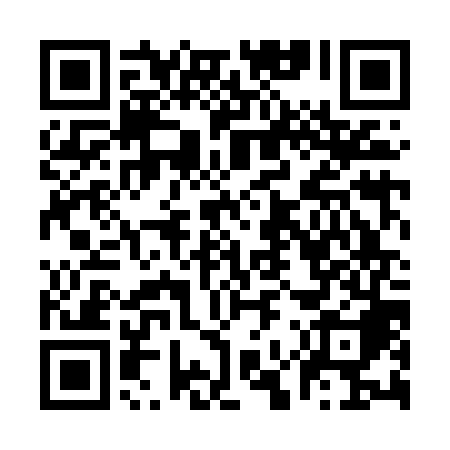 Ramadan times for Katalinpuszta, HungaryMon 11 Mar 2024 - Wed 10 Apr 2024High Latitude Method: Midnight RulePrayer Calculation Method: Muslim World LeagueAsar Calculation Method: HanafiPrayer times provided by https://www.salahtimes.comDateDayFajrSuhurSunriseDhuhrAsrIftarMaghribIsha11Mon4:214:216:0411:533:525:445:447:2112Tue4:194:196:0211:533:535:455:457:2213Wed4:174:176:0011:533:555:475:477:2414Thu4:154:155:5811:533:565:485:487:2615Fri4:124:125:5611:523:575:505:507:2716Sat4:104:105:5411:523:585:515:517:2917Sun4:084:085:5211:523:595:525:527:3018Mon4:064:065:5011:524:005:545:547:3219Tue4:044:045:4811:514:025:555:557:3420Wed4:014:015:4611:514:035:575:577:3521Thu3:593:595:4411:514:045:585:587:3722Fri3:573:575:4211:504:056:006:007:3923Sat3:543:545:4011:504:066:016:017:4024Sun3:523:525:3811:504:076:036:037:4225Mon3:503:505:3611:494:086:046:047:4426Tue3:473:475:3411:494:096:056:057:4527Wed3:453:455:3211:494:106:076:077:4728Thu3:433:435:3011:494:126:086:087:4929Fri3:403:405:2811:484:136:106:107:5130Sat3:383:385:2611:484:146:116:117:5231Sun4:364:366:2312:485:157:137:138:541Mon4:334:336:2112:475:167:147:148:562Tue4:314:316:1912:475:177:167:168:583Wed4:284:286:1712:475:187:177:179:004Thu4:264:266:1512:465:197:187:189:015Fri4:234:236:1312:465:207:207:209:036Sat4:214:216:1112:465:217:217:219:057Sun4:184:186:0912:465:227:237:239:078Mon4:164:166:0712:455:237:247:249:099Tue4:134:136:0512:455:247:267:269:1110Wed4:114:116:0412:455:257:277:279:13